ROTINA DO TRABALHO PEDAGÓGICO PARA SER REALIZADA EM DOMICÍLIO (Maternal II-A) - Profª CláudiaData: 16 à 20/08 de 2021E.M.E.I. “Emily de Oliveira Silva”SEGUNDA-FEIRATERÇA-FEIRAQUARTA-FEIRAQUINTA-FEIRASEXTA-FEIRAMATERNAL II-AVamos conhecer mais um personagem do folclore brasileiro?AtividadeAssistir o vídeo lenda do Saci Pererê turma do folclore.        Vídeo disponível em:https://www.youtube.com/watch?v=um1WHr1ejow 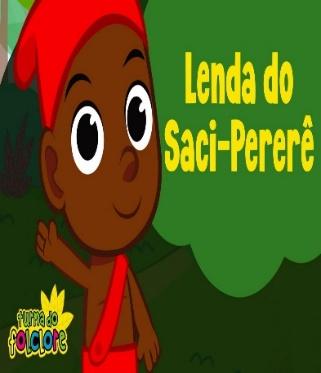 MATERNAL II-AMúsica do Saci PererêDisponível em: https://www.youtube.com/watch?v=ljTSqTkaseA Atividade Ouvir a música do Saci Pererê dançar ao ritmo da música imitando os gestos.Objetivo: Corpo gestos e movimento.MATERNAL II-AHora de brincar Disponível em: https://www.youtube.com/watch?v=qzEcHMqqcuE Atividade Assistir ao vídeo e fazer essa brincadeira com alguém da família e se divertir.Objetivo: estimular a noção de espaço coordenação motora e a atenção das crianças.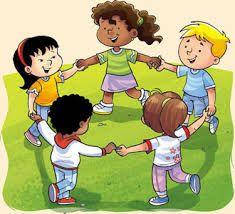 MATERNAL II-AATIVIDADE    Hora da história Vídeo gravado pela professora Ana CláudiaDisponível em: https://www.youtube.com/watch?v=Xod1AZSXwYY MATERNAL II-A   Atividade  Hoje vamos fazer a atividade da apostila, pintar o Saci Pererê e depois montar o quebra cabeça.Não esqueçam de registrar o momento com foto ou pequeno vídeo enviar para professora.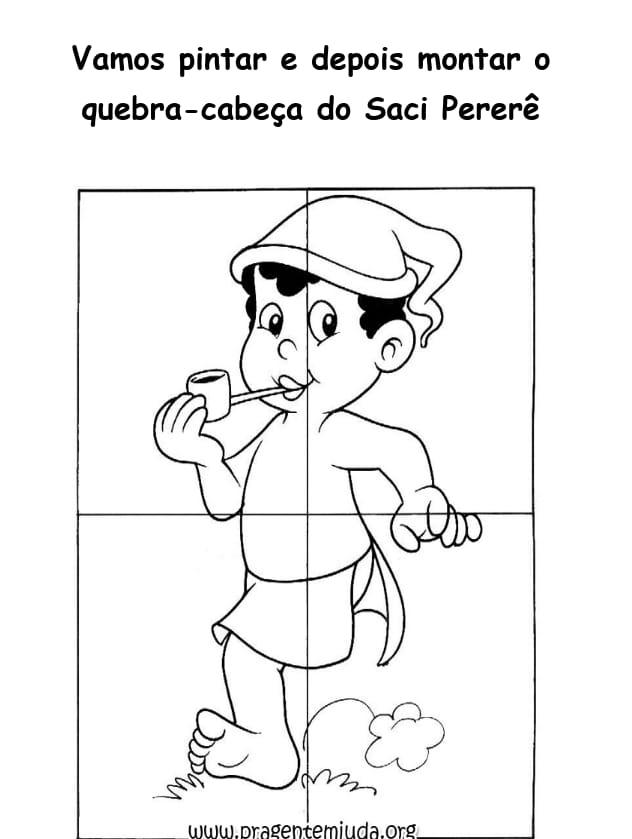 